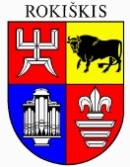 ROKIŠKIO RAJONO SAVIVALDYBĖS TARYBASPRENDIMASDĖL ROKIŠKIO RAJONO SAVIVALDYBĖS VIEŠŲJŲ ĮSTAIGŲ, KURIŲ SAVININKĖ YRA SAVIVALDYBĖ, VADOVŲ DARBO APMOKĖJIMO TVARKOS APRAŠO PATVIRTINIMO2022 m. sausio 28 d. Nr. TS-Rokiškis	Vadovaudamasi Lietuvos Respublikos vietos savivaldos įstatymo 16 straipsnio 4 dalimi, Lietuvos Respublikos Vyriausybės 2010 m. gegužės 26 d. nutarimu Nr. 598 „Dėl viešųjų įstaigų, kurių savininkė yra valstybė arba kai valstybė turi daugumą balsų visuotinime dalininkų susirinkime, vadovų darbo apmokėjimo“ (suvestinė redakcija), Rokiškio rajono savivaldybės taryban u s p r e n d ž i a:Patvirtinti Rokiškio rajono savivaldybės viešųjų įstaigų, kurių savininkė yra savivaldybė, vadovų darbo apmokėjimo tvarkos aprašą (pridedama). 	Sprendimas per vieną mėnesį gali būti skundžiamas Regionų apygardos administraciniam teismui, skundą (prašymą) paduodant bet kuriuose šio teismo rūmuose, Lietuvos Respublikos administracinių bylų teisenos įstatymo nustatyta tvarka.Savivaldybės meras							Ramūnas Godeliauskas	                                                                                                                                                                                                                                                                                                                                                                                                              Regina StrumskienėRokiškio rajono savivaldybės tarybaiTEIKIAMO SPRENDIMO PROJEKTO „DĖL ROKIŠKIO RAJONO SAVIVALDYBĖS VIEŠŲJŲ ĮSTAIGŲ, KURIŲ SAVININKĖ YRA SAVIVALDYBĖ, VADOVŲ DARBO APMOKĖJIMO TVARKOS APRAŠO PATVIRTINIMO“ AIŠKINAMASIS RAŠTASSprendimo projekto tikslai ir uždaviniai. 	Patvirtinti Rokiškio rajono savivaldybės viešųjų įstaigų, kurių savininkė yra savivaldybė, vadovų darbo apmokėjimo tvarkos aprašą, kuris reglamentuotų Rokiškio rajono savivaldybės viešųjų įstaigų, kurių savininkė savivaldybė, vadovų darbo apmokėjimą.	Teisinio reguliavimo nuostatos. 	Lietuvos Respublikos Vyriausybės 2010 m. gegužės 26 d. nutarimas Nr. 598 „Dėl viešųjų įstaigų, kurių savininkė yra valstybė arba kai valstybė turi daugumą balsų visuotinime dalininkų susirinkime, vadovų darbo apmokėjimo“ (suvestinė redakcija),		Sprendimo projekto esmė. 	Rokiškio rajono savivaldybėje nebuvo viešųjų įstaigų, kurių savininkė yra savivaldybė, vadovų darbo apmokėjimo tvarkos, nes nebuvo poreikio. Viešųjų sveikatos priežiūros įstaigų, kurių savininkė yra savivaldybė vadovų darbo apmokėjimo tvarką reglamentuoja Lietuvos Respublikos sveikatos priežiūros įstatymas, o kitų viešųjų įstaigų, kurių savininkas yra savivaldybė, nebuvo. Pertvarkius biudžetinę įstaigą Rokiškio turizmo ir amatų informacijos centrą į viešąją įstaigą Rokiškio turizmo ir verslo informacijos centrą nuo 2022 m. atsirado viešoji įstaiga, kurios savininkė yra savivaldybė. Kadangi nebuvo viešųjų įstaigų, kurių savininkė yra savivaldybė, vadovų darbo apmokėjimo tvarkos, būtina tokią tvarką patvirtinti. Rokiškio rajono savivaldybės viešųjų įstaigų, kurių savininkė yra savivaldybė, vadovų darbo apmokėjimo tvarkos aprašu bus reglamentuotos viešųjų įstaigų vadovų darbo užmokesčio nustatymo sąlygos (pastoviosios dalies dydžiai ir kintamosios dalies dydžiai ir skyrimo tvarka) bei premijų skyrimo, pašalpų skyrimo tvarka. 	Laukiami rezultatai. 	Teisės aktų, reglamentuojančių viešųjų įstaigų, kurių savininkė savivaldybė, vadovų darbo apmokėjimą, įgyvendinimas.	Finansavimo šaltiniai ir lėšų poreikis.	Patvirtinus sprendimo projektą, pokyčių suplanuotam biudžetui nebus, nes vadovo darbo užmokestis mokamas iš viešosios įstaigos lėšų.	Suderinamumas su Lietuvos Respublikos galiojančiais teisės norminiais aktais.	Projektas neprieštarauja galiojantiems teisės aktams.Antikorupcinis vertinimas.Teisės akte nenumatoma reguliuoti visuomeninių santykių, susijusių su Lietuvos Respublikos korupcijos prevencijos įstatymo 8 straipsnio 1 dalyje numatytais veiksniais, todėl nevertintinas antikorupciniu požiūriu.Teisės ir personalo skyriaus vedėja						Regina Strumskienė						            	PATVIRTINTARokiškio rajono savivaldybės tarybos2022 m. sausio 28 d. sprendimu Nr. TS- ROKIŠKIO RAJONO SAVIVALDYBĖS VIEŠŲJŲ ĮSTAIGŲ, KURIŲ SAVININKĖ YRA SAVIVALDYBĖ, VADOVŲ DARBO APMOKĖJIMO TVARKOS APRAŠASI SKYRIUSBENDROSIOS NUOSTATOS	1. Rokiškio rajono savivaldybės viešųjų įstaigų, kurių savininkė yra savivaldybė, vadovų (toliau – Įstaigos vadovas) darbo apmokėjimo tvarkos aprašas (toliau – Aprašas) nustato Rokiškio rajono savivaldybės viešųjų įstaigų (toliau – viešoji įstaiga), kurių savininkė yra Rokiškio rajono savivaldybė (toliau – Savivaldybė), vadovų darbo apmokėjimo tvarką.	2. Aprašas parengtas vadovaujantis Lietuvos Respublikos Vyriausybės nutarimu „Dėl viešųjų įstaigų, kurių savininkė yra valstybė ar kai valstybė turi daugumą balsų visuotiniame dalininkų susirinkime, vadovų darbo apmokėjimo“ (suvestine redakcija).	3. Šis Aprašas netaikomas Lietuvos nacionalinės sveikatos sistemos sveikatos priežiūros įstaigų vadovams.II SKYRIUSDARBO UŽMOKESČIO NUSTATYMO SĄLYGOS	4. Viešosios įstaigos vadovo mėnesinė alga susideda iš pastoviosios ir kintamosios dalių:	4.1. Mėnesinės algos pastovioji dalis nustatoma koeficientais (pagal Aprašo 1 priedą), taikant Lietuvos Respublikos Seimo patvirtintą atitinkamų metų Lietuvos Respublikos valstybės politikų, teisėjų, valstybės pareigūnų, valstybės tarnautojų, valstybės ir savivaldybių biudžetinių įstaigų darbuotojų pareiginės algos (atlyginimo) bazinį dydį, atsižvelgiant į viešosios įstaigos kategoriją ir vadovaujantis šio Aprašo 4.5 papunkčio nuostatomis. 	4.2. Mėnesinės algos kintamoji dalis nustatoma finansiniams metams, atsižvelgiant į praėjusių finansinių metų konkrečius viešosios įstaigos veiklos rezultatų vertinimo rodiklius (viešosios įstaigos tikslų įgyvendinimas pagal atitinkamų metų strateginiame ar metiniame veiklos plane nustatytus vertinimo kriterijus, didėjantį suteiktų viešųjų paslaugų mastą, mažėjančias darbo laiko sąnaudas viešosioms paslaugoms teikti ir (ar) kitus rodiklius). Konkrečius viešosios įstaigos vertimo rodiklius bei mėnesinės algos kintamosios dalies dydį už kiekvieno rodiklio įgyvendinimą nustato visuotinis dalininkų susirinkimas arba kai viešosios įstaigos savininkė yra savivaldybė, meras. Viešosios įstaigos visuotinio dalininkų susirinkimo sprendimu arba kai viešosios įstaigos savininkė yra savivaldybė, mero sprendimu viešosios įstaigos vadovo mėnesinės algos kintamoji dalis gali priklausyti ir nuo viešosios įstaigos vadovui numatytų užduočių, atsižvelgiant į jų įvykdymo rezultatus. Viešosios įstaigos visuotinis dalininkų susirinkimas arba kai viešosios įstaigos savininkė yra savivaldybė, meras gali priimti argumentuotą sprendimą viešosios įstaigos vadovo mėnesinės algos kintamąją dalį nustatyti ne finansiniams metams, o ketvirčiams, atsižvelgiant į praėjusio ketvirčio viešosios įstaigos veiklos rezultatus, praėjusio ketvirčio viešosios įstaigos veiklos rezultatų vertinimo rodiklius (viešosios įstaigos tikslų įgyvendinimą pagal atitinkamų metų strateginiame plane nustatytus vertinimo kriterijus, suteiktų viešųjų paslaugų masto didėjimą, darbo laiko sąnaudų viešosioms paslaugoms teikti mažėjimą ir (ar) kitus rodiklius) bei į viešosios įstaigos vadovui numatytų užduočių paėjusio ketvirčio įvykdymo rezultatus, jeigu buvo priimtas viešosios įstaigos visuotinio dalininkų susirinkimo sprendimas arba kai viešosios įstaigos savininkė yra savivaldybė, mero sprendimas nustatyti, kad viešosios įstaigos vadovo mėnesinės algos kintamoji dalis gali priklausyti ir nuo viešosios įstaigos vadovui numatytų užduočių, atsižvelgiant į jų įvykdymo rezultatus. 	4.3. Viešosios įstaigos vadovas per 4 mėnesius nuo finansinių metų pabaigos kartu su metinių finansinių ataskaitų rinkiniu pateikia ataskaitą apie nustatytų rodiklių įvykdymą visuotiniam dalininkų susirinkimui arba kai viešosios įstaigos savininkė yra savivaldybė, merui. Mėnesinės algos kintamoji dalis negali viršyti 50 procentų viešosios įstaigos vadovui nustatytos mėnesinės algos pastoviosios dalis.	4.4. Pirmaisiais naujai įsteigtos viešosios įstaigos veiklos finansiniais metais naujai įsteigtos viešosios įstaigos kategorija ir viešosios įstaigos vadovo mėnesinės algos pastovioji dalis nustatoma vadovaujantis Aprašo 4.1 papunkčiu ir pagal prognozuojamas šio Aprašo 2 priede nurodytus kriterijus. Naujai įsteigtos viešosios įstaigos vadovo mėnesinės algos kintamoji  dalis nustatoma vadovaujantis Aprašo 4.2 papunkčiu ne anksčiau nei po 6 mėnesių nuo naujai įsteigtos  viešosios įstaigos veiklos pradžios. Naujai į pareigas priimtam viešosios įstaigos vadovui mėnesinės algos kintamoji dalis nustatoma ne anksčiau nei po 6 mėnesių nuo jo darbo pradžios.	4.5. Viešosios įstaigos kategoriją nustato visuotinis dalininkų susirinkimas arba kai viešosios įstaigos savininkė yra savivaldybė, meras, atsižvelgiant į praėjusių finansinių metų Aprašo 2 priede nurodytus kriterijus. Jeigu viešoji įstaiga įvertinta:	4.5.1. 100 ir daugiau balų, ji priskiriama I kategorijai;	4.5.2 70-95 balais – II kategorijai;	4.5.3. 50-65 balais – III kategorijai;	4.5.4. 0-45 balais – IV kategorijai.	4.6. Viešosios įstaigos, kurios vadovų darbo užmokesčiui mokėti naudoja mišrius lėšų šaltinius (kai darbo užmokestis mokamas iš Lietuvos Respublikos valstybės biudžeto asignavimų pagal biudžeto lėšų naudojimo sutartį, pasirašytą vadovaujantis Lietuvos Respublikos valstybės biudžeto ir savivaldybių biudžetų sudarymo ir vykdymo taisyklių, patvirtintų Lietuvos Respublikos Vyriausybės 2001 m. gegužės 14 d. nutarimu Nr. 543 „Dėl Lietuvos Respublikos valstybės biudžeto ir savivaldybių biudžetų sudarymo ir vykdymo taisyklių patvirtinimo“, 61 punktu, Europos Sąjungos finansinės paramos, vystomojo bendradarbiavimo projektų, kurie finansuojami tarptautinių donorų lėšomis (įskaitant ir Dvynių projektus), ir kitos gaunamos finansinės paramos lėšų, viešosios įstaigos pajamų už paslaugas ir darbus) arba tik viešosios įstaigos pajamas už paslaugas ir darbus, gali būti priskiriamos viena kategorija aukštesnei kategorijai, negu jos būtų priskirtos pagal šio Aprašo 2 priede nurodytus kriterijus įvertintą balų sumą, išskyrus viešąsias įstaigas, kurios priskirtos aukščiausiajai – I kategorijai.	4.7. Pagal viešųjų įstaigų kategorijas nustatyta viešosios įstaigos vadovo mėnesinė alga (pastovioji dalis kartu su kintamąja dalimi) negali viršyti praėjusio ketvirčio viešosios įstaigos darbuotojų vidutinio mėnesinio darbo užmokesčio, apskaičiuoto vadovaujantis Aprašo 5 punktu, 5 dydžių. Jeigu negalima apskaičiuoti naujai įsteigtos viešosios įstaigos darbuotojų praėjusio ketvirčio vidutinio mėnesinio darbo užmokesčio arba viešoji įstaiga praėjusį ketvirtį nedirbo, šio Aprašo 5 punktas netaikomas.	5. Viešosios įstaigos darbuotojų vidutinis mėnesinis darbo užmokestis, pagal kurį nustatoma viešosios įstaigos vadovo mėnesinė alga (pastovioji dalis kartu su kintamąja dalimi), apskaičiuojama taip:	5.1. Praėjusio ketvirčio viešosios įstaigos darbo apmokėjimo lėšos dalijamos iš to viešosios įstaigos vidutinio sąlyginio darbuotojų skaičiaus ir dalijamos iš 3. 	5.2. Viešosios įstaigos darbuotojų, nurodytų Aprašo 5.1. papunktyje, darbo apmokėjimo lėšos yra visų rūšių darbo užmokestis už atliktą darbą ar dirbtą laiką, įskaitant įvairias priemokas, priedus, nuolatines ir vienkartines premijas, apmokėjimus už nedirbtą laiką (atostogas, prastovas ir panašiai).	5.3. Į darbo apmokėjimo lėšas neįskaičiuojamos viešosios įstaigos darbuotojams mokamos išeitinės išmokos ir kompensacijos, materialinė pašalpa, ligos pašalpos, mokamos laikino nedarbingumo metu, išmokos pagal rangos, autorines ir kitas civilines sutartis, viešosios įstaigos vadovo darbo apmokėjimo ir skatinimo lėšos, taip pat delspinigiai už laiku neišmokėtą darbo užmokestį, dotacijos darbuotojams maitinti, kompensacinės išmokos (butų nuomos, komunalinių paslaugų, už mėnesinius transporto bilietus ir pan.), negrąžintos lėšos, panaudotos gyvenamiesiems namams ir butams statyti, ligos pašalpos ir kitos su darbo apmokėjimu nesusijusios išmokos.	5.4. Viešosios įstaigos vidutinis sąlyginis darbuotojų skaičius nustatomas visų darbuotojų per ataskaitinį ketvirtį apmokėtas valandas dalijant iš viešojoje įstaigoje nustatytos mėnesio darbo laiko normos ir dalijant iš 3. Darbuotojai, nedirbę dėl prastovos ar nemokamų atostogų, laikomi dirbančiais visą jiems nustatytą laiką ir yra įtraukiami į viešosios įstaigos vidutinį sąlyginį darbuotojų skaičių. Į vidutinį sąlyginį darbuotojų skaičių neįtraukiamas viešosios įstaigos vadovas, darbuotojai, kuriems suteiktos nėštumo ir gimdymo atostogos, atostogos vaikui prižiūrėti, pašaukti į privalomąją krašto apsaugos tarnybą, praktikantai, mokiniai ir teisėsaugos institucijų sulaikyti darbuotojai.	6. Už darbą poilsio ir švenčių dienomis, nakties ir viršvalandinį darbą, budėjimą ir esant nukrypimų nuo normalių darbo sąlygų viešosios įstaigos vadovui mokama Lietuvos Respublikos darbo kodekso nustatyta tvarka.	7. Visuotinis dalininkų susirinkimas arba kai viešosios įstaigos savininkė yra savivaldybė, meras gali priimti sprendimą skirti viešosios įstaigos vadovui premiją už gerus darbo rezultatus ir gerai atliktas pareigas pasibaigus finansiniams metams ir patvirtinus finansinių ataskaitų rinkinius iš sutaupytų viešosios įstaigos lėšų, skirtų darbo užmokesčiui, premija negali būti didesnė už vieno mėnesio mėnesinės algos pastoviąją dalį.	8. Viešosios įstaigos vadovui už dalyvavimą Europos Sąjungos, tarptautinių organizacijų, užsienio valstybių finansuojamuose paramos teikimo arba Lietuvos vystomojo bendradarbiavimo ir paramos demokratijai projektuose, kuriuos įgyvendinant vykdoma su viešosios įstaigos misija ir tikslais susijusi veikla, gavus visuotinio dalininkų susirinkimo arba kai viešosios įstaigos savininkė yra savivaldybė, mero leidimą dėl papildomo darbo, iš Europos Sąjungos, tarptautinių organizacijų, užsienio valstybių lėšų pagal paramos teikimo projektų sutartyse nustatytas sąlygas ir įkainius gali būti mokamos vienkartinės ar periodinės išmokos, kurios nėra įskaičiuojamos į viešosios įstaigos vadovo darbo užmokestį, apskaičiuotą pagal šio Aprašo nustatytą viešosios įstaigos vadovo darbo apmokėjimo tvarką ir dydžius. Už laiką, kurį viešosios įstaigos vadovas dalyvauja minėtuose paramos teikimo projektuose ir už kurį gauna išmokas iš Europos Sąjungos, tarptautinių organizacijų, užsienio valstybių lėšų, skirtų minėtiems paramos teikimo projektams įgyvendinti, darbo užmokestis, apskaičiuotas pagal šio Aprašo nustatytą viešosios įstaigos vadovo tvarką ir dydžius, viešosios įstaigos vadovui nemokamas.	9. Viešosios įstaigos vadovui gali būti skiriama iki 5 minimalių mėnesinių algų dydžio materialinė pašalpa, kai materialinė būklė sunki dėl jo paties ligos, šeimos narių (sutuoktinio, vaiko (įvaikio), motinos, tėvo (įmotės, įtėvio) ligos ar mirties, stichinės nelaimės ar turto netekimo, jeigu yra viešosios įstaigos vadovo rašytinis prašymas ir pateikti atitinkami tai patvirtinantys dokumentai.	10. Mirus viešosios įstaigos vadovui, materialinė pašalpa išmokama jo šeimos nariams, jeigu yra mirusio viešosios įstaigos vadovo šeimos narių rašytinis prašymas ir pateikti atitinkamai tai patvirtinantys dokumentai.	11. Viešosios įstaigos vadovui, su kuriuo darbo sutartis nutraukiama šalių susitarimu, gali būti išmokama kompensacija, kurios suma negali viršyti 2 jo vidutinių mėnesinių darbo užmokesčių, apskaičiuotų vadovaujantis Lietuvos Respublikos darbo kodekso nustatyta tvarka. 	12. Viešosios įstaigos vadovo mėnesinės algos pastoviosios dalies dydis (koeficientas) ir kintamoji dalis, kiti konkretūs darbo apmokėjimo, premijavimo ir materialinės paramos dydžiai nustatomi visuotinio dalininkų susirinkimo arba kai viešosios įstaigos savininkė yra savivaldybė, mero sprendimu, vadovaujantis šiuo Aprašu. Kintamoji dalis nustatoma kasmet, ne vėliau kaip iki birželio 1 d. Viešosios įstaigos vadovo darbo užmokestis, premijavimas, materialinės pašalpos ir kompensacijos mokamos iš viešosios įstaigos lėšų.III SKYRIUSBAIGIAMOSIOS NUOSTATOS	13. Viešosios įstaigos vadovui gali būti taikomos ir kitos Lietuvos Respublikos darbo kodekse, kituose teisės kituose nustatytos darbo apmokėjimo sąlygos, neaptartos šiame Apraše.	14. Nustačius šio Aprašo 4.2 papunktyje nurodytus rodiklius, nuo kurių priklausys viešosios įstaigos vadovų mėnesinės algos kintamoji dalis, viešai šie rodikliai skelbiami viešosios įstaigos interneto svetainėje tuo pačiu metu, kai skelbiami viešųjų įstaigų vadovų atlyginimų dydžiai Bendrųjų reikalavimų valstybės ir savivaldybių institucijų ir įstaigų interneto svetainėms aprašo, patvirtinto Lietuvos Respublikos Vyriausybės nutarimu „Dėl Bendrųjų reikalavimų valstybės ir savivaldybių institucijų ir įstaigų interneto svetainėms aprašo patvirtinimo“ (suvestinė redakcija), nustatyta tvarka.	15. Aprašas gali būti keičiamas, papildomas ar pripažįstamas netekusiu galios Savivaldybės tarybos sprendimu._____________________________________Rokiškio rajono savivaldybės viešųjų įstaigų,						kurių savininkė yra savivaldybė, vadovų darbo 						apmokėjimo tvarkos aprašo						1 priedasVIEŠŲJŲ ĮSTAIGŲ VADOVŲ MĖNESINĖS ALGOS PASTOVIOS DALIES DYDŽIŲ SĄRAŠASPastaba. Kai viešojoje įstaigoje dirba vienas darbuotojas – viešosios įstaigos vadovas, jo mėnesinės algos pastoviosios dalies dydis lygus minimaliam viešųjų įstaigų vadovų mėnesinės algos pastovios dalies koeficientui pagal viešosios įstaigos kategoriją.______________________________________						Rokiškio rajono savivaldybės viešųjų įstaigų,						kurių savininkė yra Savivaldybė, vadovų darbo 						apmokėjimo tvarkos aprašo						2 priedasVIEŠŲJŲ ĮSTAIGŲ SKIRSTYMO Į KATEGORIJAS KRITERIJŲ SĄRAŠAS Pastabos:1. Nustatant viešosios įstaigos vertinimo kriterijų sumą balais, vertinama po vieną 1–4 grupių kriterijų (pavyzdžiui, 1.1 arba 1.2), o 5 grupės (iš 5.1–5.6) – tiek kriterijų, kiek viešosios įstaigos veiklos sričių jie atitinka.2. Sąvoka „regionas“ apibrėžta Lietuvos Respublikos regioninės plėtros įstatyme.3. Sąvoka „pajamos už teikiamas paslaugas“ apibrėžta Pelno nesiekiančių ribotos civilinės atsakomybės juridinių asmenų buhalterinės apskaitos ir finansinių ataskaitų sudarymo ir pateikimo ir politinių kampanijų dalyvių neatlygintinai gauto turto ir paslaugų įvertinimo taisyklėse, patvirtintose finansų ministro.____________________________Viešųjų įstaigų kategorijosKoeficientai (Lietuvos Respublikos valstybės politikų, teisėjų, valstybės pareigūnų, valstybės tarnautojų, valstybės ir savivaldybių biudžetinių įstaigų darbuotojų pareiginės algos (atlyginimo) baziniai dydžiai)I13,3–16,0 II11,9–13,3III10,5–11,9IV8,9–10,5Eil. Nr.KriterijaiBalai1.Viešosios įstaigos veiklos pobūdis:1.1.Viešosios įstaigos, Lietuvos Respublikos viešojo administravimo įstatymo nustatyta tvarka įgaliotos atlikti viešąjį administravimą daugiau negu vienoje Lietuvos Respublikos įstatymo pavestoje valdymo srityje501.2. Viešosios įstaigos, Lietuvos Respublikos viešojo administravimo įstatymo nustatyta tvarka įgaliotos atlikti viešąjį administravimą vienoje Lietuvos Respublikos įstatymo pavestoje valdymo srityje302.Viešosios įstaigos veiklos ir (arba) spendimų galiojimo ribos:2.1. Viešosios įstaigos tenkina viešuosius interesus, vykdydamos visuomenei naudingą veiklą šalies mastu.202.2.Viešosios įstaigos tenkina viešuosius interesus, vykdydamos visuomenei naudingą veiklą tam tikro (-ų) regiono (-ų) mastu, arba teikia paramą gyvenamosios vietovės bendruomenėms 103.Viešosios įstaigos veiklos mastas: 3.1. Viešosios įstaigos, kurių praėjusių metų pajamos už jų teikiamas paslaugas buvo didesnės nei 434  430 eurų ir viršijo išlaidas203.2.Viešosios įstaigos, kurių praėjusių metų pajamos už teikiamas paslaugas buvo nuo 144 810 eurų iki 434 430 eurų ir viršijo išlaidas103.3.Viešosios įstaigos, kurių praėjusių metų pajamos už jų teikiamas paslaugas buvo nuo 28 962 eurų, tačiau nesiekė 144 810 eurų ir viršijo išlaidas54.Viešosios įstaigos žmogiškieji ištekliai:4.1.Viešosios įstaigos, kuriose praėjusiais metais vidutinis darbuotojų skaičius buvo didesnis nei 500204.2.Viešosios įstaigos, kuriose praėjusiais metais vidutinis darbuotojų skaičius buvo nuo 101 iki 500104.3.Viešosios įstaigos, kuriose praėjusiais metais vidutinis darbuotojų skaičius buvo nuo 5 iki 10055.Specialiosios sąlygos: 5.1.Vykdo veiklą, skatinančią mokslo žinių ir technologijos sklaidos procesus, sudaro sąlygas komercinti mokslinių tyrimų rezultatus, skatinti mokslo ir verslo ryšius, propaguoti inovacijų kultūrą, steigtis įmonėms, atliksiančioms taikomųjų mokslinių tyrimų ir eksperimentinės (socialinės) plėtros darbus ir diegsiančios inovacijas, organizuoja ir vykdo eksperimentinę veiklą, skirtą naujoms technologijoms ir gamybos metodams kurti205.2.Vykdo formalųjį švietimą (išskyrus aukštąsias mokyklas)205.3.Vykdo neformalųjį švietimą, teikia pagalbą mokiniui, mokytojui ir mokyklai105.4.Moko valstybės tarnautojus ar organizuoja jų mokymus10